ОГЛАВЛЕНИЕВведение	3I. Теоретические основы развития  мелкой моторики на шестом году жизни при работе с аппликациями	6II. Особенности развития мелкой моторики на шестом году жизни при работе с аппликациями	17III.  Педагогические условия развития мелкой моторики на шестом году жизни при работе с аппликациями	29Заключение	34Библиография	36Приложения ВВЕДЕНИЕАктуальность темы работы связана с тем, что чем разнообразнее детская деятельность, тем успешнее идет разностороннее развитие ребенка, реализуются его потенциальные возможности и первые проявления творчества. Вот почему одним из наиболее близких и доступных видов работы с детьми в детском саду является  художественно-продуктивная деятельность создающая условия для вовлечения ребенка в собственное творчество, в процессе которого создается что-то красивое, необычное.  К  одному из таких видов деятельности относится и занятие аппликацией. Развитие ребенка происходит поэтапно, каждый этап очень важен, от успешности его зависит развитие малыша, его способностей, появление тех или иных интересов, и в целом формирование личности ребенка. Проблема и актуальность исследования заключаются в том, что многие знают, что такое мелкая моторика, что ее развитие полезно, но не все четко понимают значение и важность развития мелкой моторики рук у детей четырех лет. Польза мелкой моторики в том, что ребенок пальчиками ощущает предметы, постоянно идут импульсы в мозг, а центры, отвечающие за движение пальчиков располагаются очень близко с центрами, отвечающими за речь, поэтому плодотворное развитие моторики улучшает речь и постепенно начинается процесс выговаривания первых слов ребенком.  Теоретическая база исследования широка. Роль аппликации в развитии ребенка отмечали педагоги Т.С. Комарова, А.Ф. Лобова, А.А. Мелик–Пашаев, В.С. Мухина, Б.М. Неменский, Ю.А. Полуянов, Ф. Фребель, Р. Штайнер, Б.П. Юсов. Существует достаточно много современных авторских программ по  детскому творчеству – это программы И.А. Лыковой, О.Г. Кузнецовой, М.Б. Зацепиной и других авторов.Занятия аппликацией имеют большое значение для гармонического развития детей. Они способствуют развитию творчества, пробуждают фантазию, активизируют наблюдательность, внимание и воображение, воспитывают волю, развивают ручные умения, чувство формы, глазомер и мелкую моторику рук. Приобщение ребенка к миру прекрасного открывает перед ним богатство и красоту окружающей жизни, способствует развитию потребности не только в созерцании мира, но и активном его познании, преобразовании. Большая роль в аппликации принадлежит еёоформлению, что оказывает огромное воздействие на развитие художественного вкуса детей.Проблема исследования. Данные  положения и  определили  выбор темы  исследования: «Развитие мелкой моторики на шестом году жизни при работе с аппликациями».Поэтому целью нашего исследования является поиск эффективных психолого-педагогических условий, способствующих развитию мелкой моторики на шестом году жизни при работе с аппликациями.Объект исследования: процесс развития мелкой моторики на шестом году жизни при работе с аппликациями.Предмет исследования: психологические условия развития мелкой моторики на шестом году жизни при работе с аппликациями.Гипотеза исследования: развитие мелкой моторики на шестом году жизни при работе с аппликациями происходит наиболее динамично и продуктивно:– на основе освоения художественной деятельности в рамках аппликации;– в условиях применения специальных техник и игр, как включенных в обычные виды детской деятельности, так и осуществляемых в ходе специальных занятий.Исходя из гипотезы, мы выдвинули следующие задачи исследования:1)  Проанализировать психолого-педагогическую и методическую литературу по проблеме развития мелкой моторики на шестом году жизни при работе с аппликациями.2) Выявить особенности  развития мелкой моторики на шестом году жизни при работе с аппликациями.3) Разработать систему занятий, их содержания и методику проведения, направленных на  развитие мелкой моторики на шестом году жизни при работе с аппликациями.4)  Выявить эффективные педагогические условия развития мелкой моторики на шестом году жизни при работе с аппликациями.Нами использовались следующие методы исследования: анализ психолого-педагогической и методической литературы, педагогический эксперимент, качественный и количественный анализ экспериментальных данных; статистическая обработка данных; статистическая обработка результатов. Исследование проводилось с детьми старшей группы.I. ТЕОРЕТИЧЕСКИЕ ОСНОВЫ РАЗВИТИЯ МЕЛКОЙ МОТОРИКИ НА ШЕСТОМ ГОДУ ЖИЗНИ ПРИ РАБОТЕ С АППЛИКАЦИЯМИМоторика (лат. motus – движение) – двигательная активность организма или отдельных органов. Под  моторикой у детей понимают последовательность движений, которые в своей совокупности нужны для выполнения какой–либо определённой задачи [15, 123].Различают крупную и мелкую моторику, а также моторику определённых органов.Навыки крупной моторики включают в себя выполнение таких действий, как переворачивание, наклоны, ходьба, ползание, бег, прыжки и тому подобные. Обычно развитие навыков крупной моторики следует по общему шаблону в определённом порядке у всех людей. Крупная моторика является основой, на которую впоследствии накладываются более сложные и тонкие движения мелкой моторики [17,45].Мелкая моторика – это способность выполнять мелкие и точные движения кистями и пальцами рук и ног в результате скоординированных действий важнейших систем: нервной, мышечной и костной. Навыки мелкой моторики используются для выполнения таких точных действий, как «пинцетный захват» (большим и указательным пальцами) для манипулирования небольшими объектами, письмо, рисование, вырезание, застёгивание пуговиц, вязание, игра на музыкальных инструментах и так далее. Освоение навыков мелкой моторики требует развития более мелких мышц, чем для крупной моторики. Развитие мелкой моторики играет важную роль для общего развития ребенка [12, 25]. Мелкая моторика развивается уже с новорожденности. Сначала малыш разглядывает свои руки, потом учится ими управлять. Сначала он берет предметы всей ладонью, потом только двумя (большим и указательным) пальчиками. Потом ребенка учат правильно держать ложку, карандаш, кисть.У мелкой моторики есть очень важная особенность. Она связана с нервной системой, зрением, вниманием, памятью и восприятием ребенка. Также ученые доказали, что развитие мелкой моторики и развитие речи очень тесно связаны. А объясняется это очень просто. В головном мозге речевой и моторный центры расположены очень близко друг к другу. Поэтому при стимуляции моторных навыков пальцев рук речевой центр начинает активизироваться. Именно поэтому для своевременного развития речи ребенка необходимо большое внимание уделить развитию мелкой моторики [1, 23]. Мелкая моторика непосредственно влияет на ловкость рук, на подчерк, который сформируется в дальнейшем, на скорость реакции ребенка. По особенностям развития мелкой моторики ребенка в дальнейшем судят о готовности его к обучению в школьном учреждении. Если все в порядке, то ребенок подготовлен к обучению письму, умеет логически мыслить и рассуждать, имеет хорошую память, концентрацию, внимание и воображение, связную речь [22, 43].Мелкая моторика развивается постепенно, это индивидуальный процесс и у каждого ребенка он проходит своими темпами. Работу по развитию мелкой моторики рук ребёнка следует начинать с самого раннего возраста. Уже грудному младенцу можно делать пальчиковую гимнастику – массировать пальчики. Тем самым мы воздействуем на связанные с корой головного мозга, активные точки. Во всем этом отражаются психика, внутренний мир, состояние человека. Это доказано учеными. В. А. Сухомлинский писал, что «…источники способностей и дарований детей – на кончиках их пальцев. От пальцев, образно говоря, идут тончайшие ручейки, которые питают источник творческой мысли» [12, 55].Моторные центры речи в коре головного мозга человека находятся рядом с моторными центрами пальцев, поэтому, развивая речь и стимулируя моторику пальцев, мы передаем импульсы в речевые центры, что и активизирует речь [21,45]. Развивая мелкую моторику пальцев, мы воздействуем на внутренние органы человека. Доказано, что одним из показателей нормального физического и нервно-психического развития ребёнка является развитие руки, ручных умений, или как принято говорить, мелкой моторики. По умелости детских рук специалисты на основе современных исследований делают вывод об особенностях развития центральной нервной системы и её мозга [2, 32].На руке находятся биологически активные точки нашего организма. Уровень развития речи детей находится в зависимости от степени сформированности тонких движений пальцев рук. Тренируя пальцы, мы оказываем мощное воздействие на работоспособность коры головного мозга, что в дальнейшем сказывается на подготовке руки к письму. Развиваем мелкую моторику у дошкольников рук – развиваем и языковой аппарат [7, 86].Мелкая моторика рук также играет значительную роль при овладении письмом. При высоком уровне её развития ребёнок успешно справляется с выполнением незначительных манипуляций в повседневной жизни и быту (завязывание шнурков, застёгивание пуговиц), что помогает чувствовать себя более уверенным. Если своевременно не позаботиться об этом у детей может сложиться отставание в развитие. Придётся прибегнуть к помощи специалиста. Если это выявиться в более позднем времени, ребёнок может понять, что отличается от других. Это вряд ли, положительно повлияет на его самооценку. Поэтому, родители должны позаботиться, чтобы ребёнок не отставал в развитии от сверстников [13, 32].Существует широкий спектр различных занятий, упражнений и игр для развития мелкой моторики у детей.На первом этапе развития мелкой моторики наиболее приемлемым оказывается использование массажа, желательно в сочетании с каким–либо рассказом или сказкой. На более поздних этапах работы широко практикуется использование пальчиковой гимнастики. Суть этой формы развития моторики рук, заключается в том, что взрослые показывают детям какие-то несложные манипуляции пальцами рук, а те в свою очередь, пытаются их повторить. Такие занятия помогают развить в том числе, внимание и усидчивость у детей. При этом желательно, чтобы занятия не затягивались больше нескольких минут и сопровождались интересными рассказами, стишками. Это окажет благотворное влияние и на речевое развитие малышей [14, 48].Не повредит и использование пластилина, различных пуговиц, ниток и ткани, что поможет разнообразить привычные задания. Обычно дети относятся с интересом к подобным упражнениям, ведь у них появляется возможность, что-то сотворить собственными руками. Можно отметить, что в этом случае у детей активно задействуется воображение, способствуя его развитию [12, 78].В качестве желаемого результата работы дать на выбор различных персонажей, которые в результате должны быть воссозданы. Уместным окажется стимулирование и поощрение, при условии выполнения задачи. В качестве альтернативы для развития моторики рук можно предложить составить аппликации при помощи бумаги и клея, рисование или раскрашивание. С той же целью можно предлагать детям совершать какие-либо манипуляции с крупными движениями (нанизывание шариков на нитку, сбор различных конструкторов) [16, 43].Можно предложить ребёнку выполнение каких–либо графических упражнений (штриховка, различные узоры). Это поможет сформировать усидчивость и вниманию у детей. В дальнейшем подобные качества позволят ребёнку быстрее адаптироваться к школьным условиям. Взрослые сами могут придумать комплекс заданий, которые затем будут объединяться в рисунках (кружочки разных размеров, прямые и кривые линии). В конце занятий необходимо хвалить детей, благодаря чему, будет вырабатываться положительная мотивация, и повышаться самооценка малыша. В случае, если возникают затруднения стараться приободрить и сослаться на прошлые достижения [3, 12].Ни в коем случае, нельзя сравнивать ребёнка с другими (только с самим собой) и тем более ругать за промахи. Если устали пальчики можно применить элементы лечебной гимнастики или провести несколько игр для развития мелкой моторики рук. Придумать какой–то стишок, которому будут соответствовать движения рук. Это могут быть сгибание и разгибание пальчиков, пощипывание, трение ладоней друг от друга, вращательные или хватательные манипуляции, игра с маленьким мячиком. За это время дети получат возможность переключить внимание с одного вида деятельности на другой и смогут задействовать мышцы, которые не использовались при выполнении графических упражнений.В качестве игр для развития мелкой моторики также можно использовать разнообразные считалочки, стишки, в которых главными действующими персонажами станут именно пальцы рук. Существует масса вариантов подобных развивающих мероприятий [4, 67]. На развитие мелкой моторики у детей огромное влияние оказывают: массаж ладошек, разрывание бумаги, перелистывание страниц, игры с бусами, вкладышами, крупами, рисование на песке и т.п. Одним из эффективных способов развития мелкой моторики является аппликация, которая оказывает большое влияния на развитие  мелкой моторики, особенно в старшем дошкольном возрасте на шестом году жизни.Аппликация   – это  разновидность  художественной деятельности, предусмотренной «Программой воспитания и обучения в детском саду» для дошкольников. Знакомясь на занятиях и самостоятельно с материалами, техникой и способами обработки бумаги, ребята приобретают навыки графического и пластического изображения предметов, овладевают умением в силуэтной форме, образно, творчески перерабатывать свои впечатления, получаемые при знакомстве с окружающим миром, во время чтения художественной литературы, рассматривания иллюстраций, картин, скульптур, произведений народного декоративно-прикладного искусства [3, 21].Процесс создания аппликации состоит из целого ряда последовательно выполняемых действий, требующих от ребенка достаточно высокого уровня развития изобразительных и технических умений, а также сосредоточенности, настойчивости, выдержки, аккуратности, самостоятельности.Недостаточная степень развития технических умений тормозит работу воображения, сковывает детскую инициативу, снижает качество результатов деятельности. И наоборот, если ребенок хорошо владеет приемами вырезания, наклеивания, нашивания аппликации на основу, внимание его направляется на создание разных по форме, величине, окраске комбинаций, что приводит к новым, оригинальным результатам, стимулирует творческое отношение к работе. Это возможно только тогда, когда воспитатель умело, регулирует и применяет на занятиях наиболее эффективные методы обучения, когда задания даются не только в готовом виде, но чаще требуют от детей активного, созидательного, а не репродуктивного применения усвоенных знаний и умений.На занятиях дошкольники знакомятся со свойствами разных материалов (кожа, бумага, солома, ткань и т. д.), учатся различать геометрические фигуры, устанавливать соотношение частей по величине и объединять части в целое, выделять строение, положение предмета в пространстве, ориентироваться на листе бумаги. Каждый ребенок практически усваивает понятие о ритме, симметрии, гармонии [5]. У детей совершенствуется глазомерная функция, умение оценивать и исправлять путем анализа допущенные ошибки (до закрепления фигур на плоскости); развивается речь: дети овладевают правильными словесными обозначениями направлений (слева, справа, в середине, по углам, сверху, снизу). Они учатся группировать округлые, прямоугольные, косоугольные, многоугольные фигуры, правильно называть величинные понятия (длинный – короткий, узкий – широкий, высокий – низкий, больше – меньше, пополам, вдвое, вчетверо и т. д.). Эти знания дошкольники целенаправленно применяют в практической деятельности [7].На занятиях дошкольники овладевают целым рядом трудовых умений, связанных с обработкой материала (складывание, вырезание, наклеивание), применением инструментов (ножницы, клей, кисточка и т. д.). Дети должны научиться работать аккуратно, планомерно, стремиться к достижению положительного результата, преодолевая трудности и прилагая волевые усилия. У них формируется культура труда (заранее готовят необходимые материалы, приводят рабочее место в порядок, планируют последовательность выполнения задания, после занятия убирают материал и инструменты). У ребят совершенствуются и координируются движения рук, формируются такие качества, как точность, быстрота, плавность. Это становится возможным при систематическом, плановом проведении занятий, организации самостоятельной художественной деятельности, последовательном выполнении программных требований в каждой возрастной группе, постепенном усложнении заданий по мере приобретения опыта. Дети должны научиться разносторонне применять полученные умения в других видах изодеятельности (рисование, лепка, конструирование) [18].Детей младших возрастов учат наклеиванию готовых геометрических фигур, правильно намазывая их клеем, накладывая на бумагу, плотно прижимая наклеиваемое изображение салфеткой. На этом этапе выделяют предметную и декоративную аппликацию. Сначала дети учатся наклеивать предметные изображения на основе использования кругов, квадратов: шарики катятся по дорожке, альбом картинок, бусы, воздушные шары. Затем темы усложняются: грибок, мяч (из двух половинок), погремушка, цветок, светофор, снеговик. Несложные декоративные аппликации проводятся с детьми на основе использования полосы, треугольника, четырехугольника, круга. Полоска может быть кукольным шарфиком, закладной для книг, пояском, четырехугольник – скатерть, коврик, круг – салфетка, тарелка. На четвертом году жизни дети еще только начинают учиться аппликации, поэтому воспитатель при объяснении должен полностью показывать последовательность действий. При этом рекомендуется использовать элементы игры. В младшей группе широко используется метод «совместного творчества», когда воспитатель делает аппликацию вместе с детьми.  Начиная с 4,5 – 5 лет, детей учат правильно держать ножницы и резать ими бумагу. В вырезывании участвуют обе руки: левая держит и поворачивает листок бумаги, правая режет ножницами. Дети овладевают следующими приемами: резание бумаги по прямой, наискосок, закругление углов, вырезывание округлых предметов, вырезывание одинаковых изображений и частей из бумаги, сложенной вдвое и др. [21].В средней группе методика проведения занятий почти та же, что и в младшей, но особенности ее в том, что перед детьми ставится более сложная задача: сделать коллективное панно (для украшения помещения); сувениры (для подарков маме, бабушке на праздник 8 Марта). Полный показ выполнения работы используется редко, только в сложных случаях, здесь исполнение показывается частично. У детей шестого года жизни уже формируются знания о форме, цвете, величине и других качествах предметов. На этом этапе продолжается дальнейшее обучение детей приемам вырезывания ножницами, так как от этого зависит качество композиции. При этом не только отрабатываются и закрепляются приемы, которыми дети овладели в средней группе, но и формируются новые, более сложные: вырезывание одинаковых фигур из бумаги, сложенной гармошкой, и симметричных – из бумаги, сложенной вдвое.  В старшей группе почти нет показа выполнения работы (только при знакомстве с новым сложным элементом). Реже используется частичный показ, главное место начинают занимать словесные методы и приемы (обращение к опыту детей, совет). После получения основных знаний начинается путь самостоятельной деятельности. Воспитатель должен интересоваться работой своих подопечных, своевременно замечать трудности, помогать, давать советы, развивать творческие склонности детей.Помимо названного выше, аппликация дает детям возможность усваивать знания о цвете, строении предметов, их величине, форме и композиции. Аппликация весьма актуальна при работе с детьми. Ведь первые впечатления о величине предметов, их форм и расположения в пространстве у ребенка складываются при помощи тактильно-двигательного восприятия. Поэтому нужно с самого детства уделять малышам должное внимание по развитию мелкой моторики. Это помогает решить сразу несколько задач. Во-первых, способствует развитию интеллекта у детей, а во-вторых, готовит ребенка к более быстрому овладению навыком письма.Аппликация в развитии моторики позволяет ребенку научиться выполнять тонкие и точные движения пальцев рук, а от этого напрямую зависит работа мыслительных и речевых центров головного мозга. Очень важно уже в раннем возрасте развивать у ребенка навыки ручной умелости, формировать механизмы, которые необходимы для накопления практического опыта малыша, а также для овладения письмом в будущем.При хорошей организации занятий по аппликации у человека мелкая моторика будет развиваться гораздо быстрее. Для этого необходимо выполнение определенных условий:1) первое, что нужно – это создать развивающую среду;2) во-вторых, подобрать специальные методы;3) в–третьих, отобрать наиболее эффективные приемы при работе с аппликацией.Как и при любой другой работе, мы ставим перед собой цель, так и при выполнении аппликации нам нужно четко знать, чего же мы хотим добиться. А цель проста – необходимо активизировать пассивные и активные движения пальцев рук, научиться вырабатывать положительный настрой при работе с аппликацией (и не только), показывать свое эмоциональное отношение к тому, что мы в результате нашей деятельности получили.Сформировать умение по выбранному образцу выполнить задание, развивать умение хорошо ориентироваться на плоскости, активизировать свой словарь. Развивать пространственную ориентацию и зрительное внимание, ловкость пальцев рук.Задачи при развитии   мелкой моторики на шестом году жизни при работе с аппликациями должны заключать в себе следующее:1) Развивать умения выполнять точные движения пальцами рук и кистью, способности координированной работы нашей руки со зрительным восприятием.2) Развивать творческую фантазию, воображение и активность.3) Развивать внимание, мышление, память, речь, глазомер, а так же познавательный интерес.4) Тренировать мышцы рук и обучать ловкому обращению с различным материалом.5) Воспитывать в себе усидчивость, доброжелательность, аккуратность, умение работать индивидуально и в коллективе.Аппликацию можно выполнять из различного материала. Это может быть бумага, пластилин, соломка, дерево, бисер, ткань и т.д. Но, особенно положительно влияет на процесс развития мелкой моторики рук салфеточная аппликация. При работе с бумажными салфетками мы постоянно сминаем их кончиками пальцев в комочки. Это нужно для того, чтобы заполнить контуры рисунка. Эти комочки мы приклеиваем на определенные места. Работу можно проводить как индивидуально, так и коллективно. Коллективные работы, которые выполнены салфеточной аппликацией, отличаются своим художественным вкусом и красочностью. Те, кто занимаются этой аппликацией с огромным удовольствием и получают удовлетворение от выполненной работы своими руками. Со временем пальчики становятся более ловкими, а выполненные аппликации более сложными. Видя свой успех, который человек достиг и свою готовую работу, нет предела радости, особенно у ребенка, гордости и восхищения за свой труд. Таким образом, мелкая моторика рук развивается в процессе собственной художественной практической деятельности ребенка (в том числе и посредством аппликации) через  многократные действия   в виде различных форм во время занятий аппликацией. Аппликация в развитии мелкой моторики позволяет развивать умственную и речевую деятельность, способствует формированию координации движений пальцев на руках. Важнейшая задача аппликации – заставить работать пальчики. Аппликация доступна абсолютно всем (даже маленьким детям). Она вносит определенную новизну в нашу деятельность, делает ее более интересной и увлекательной, быстро позволяет достичь желаемого результата.II. ОСОБЕННОСТИ РАЗВИТИЯ МЕЛКОЙ МОТОРИКИ НА ШЕСТОМ ГОДУ ЖИЗНИ ПРИ РАБОТЕ С АППЛИКАЦИЯМИДля дальнейшей работы по теме исследования был осуществлен констатирующий эксперимент. Цель констатирующего эксперимента: выявить особенности развития мелкой моторики на шестом году жизни при работе с аппликациями.Задачи констатирующего эксперимента:1) Выявить уровень интереса к аппликации у детей шестого года жизни.2) Выявить уровень развития мелкой моторики на шестом году жизни при работе с аппликациями.3) Выявить уровень умений в аппликации у детей шестого года жизни.В эксперименте участвовало 10 детей (см. Таблица 1).Таблица 1 Список детей экспериментальной группыКонстатирующий эксперимент проводился с детьми старшей группы МДОУ № 3, работающего по программе «Программа воспитания и обучения в детском саду» под редакцией З.А. Васильевой, в период с 01.04 по 01.05  2017 года.В первой серии констатирующего эксперимента у детей выявляли уровень интереса к аппликации. Для решения поставленной задачи использовали методику Н. Соколовой «Выбор». Детям в течение 3 дней предлагали выбрать, чем он хочет заниматься: аппликацией, рисованием или лепкой. Каждый выбор оценивался 1 баллом.Устойчивый уровень интереса к аппликации – ребенок выбирает занятие аппликацией 3 раза.Ситуативный уровень интереса к аппликации – ребенок выбирает аппликацию 2 раза.Отсутствует интерес  к аппликации – ребенок выбирает занятие аппликацией 1 раз или ни разу.Таблица 2Уровень интереса к аппликацииПроведенное исследование показало (см. рис. 1), что устойчивый  уровень интереса к аппликации не наблюдается, ситуативный уровень интереса к аппликации – 50 % детей, отсутствует интерес к аппликации  – также у  50 % детей.Рис 1. Уровень интереса к аппликации у детей старшего дошкольного возрастаВо второй серии констатирующего эксперимента мы выявляли  общий уровень развития мелкой моторики рук у детей шестого года жизни. Для этого детям  было предложено задание по методике Н. И. Озерецкого:  «Скатай шарики» [25].Каждому ребенку давали лист папиросной бумаги (кальки) размером 5х5 см и предлагали скатать из неё шарик, но предупреждали: действовать надо одной рукой, вытянув ее вперед, а вторую опустить вниз и не помогать ей. Затем такое же задание предлагали выполнить другой рукой. Действия ребенка оценивали в баллах:	Ведущая рука (П):	3 балла – ребенок справился с заданием менее чем за 15 секунд.	2 балла – ребенок справился с заданием в течение от 16 до 20 секунд.	1 балл – ребенок справился с заданием более чем за 20 секунд или не справился с ним.	Другая рука (Л):	3 балла – ребенок справился с заданием менее чем за 20 секунд.	2 балла – ребенок справился с заданием в течение от 20 до 25 секунд.	1 балл – ребенок справился с заданием более чем за 25 секунд или не справился с ним.Результаты исследования представлены в таблице (см. Табл. 3).	Высокий уровень (2,5 – 3 балла) – ребенок скатывает из папиросной бумаги шарик, действуя одной рукой, вытянув ее вперед, а вторую, опустив вниз, и не помогает ей. Такое же задание может выполнить другой рукой. При этом справляется с заданием ведущей рукой менее чем за 15 секунд, другой рукой менее чем за 20 секунд.	Средний уровень (1,7 – 2,4 балла) – ребенок скатывает из папиросной бумаги шарик, действуя одной рукой, вытянув ее вперед, а вторую, опустив вниз, и не помогает ей. Такое же задание может выполнить другой рукой. При этом справляется с заданием ведущей рукой в течение от 16 до 20 секунд, другой рукой от 20 до 25 секунд.	Низкий уровень (1 – 1,6 балла) – ребенок скатывает из папиросной бумаги шарик, действуя одной рукой, вытянув ее вперед, а вторую, опустив вниз, и не помогает ей. Такое же задание может выполнить другой рукой. При этом справляется с заданием ведущей рукой более чем за 20 секунд, другой рукой более чем за 25 секунд или не справляется с заданием (выполняет действия, помогая другой рукой).Проведенное исследование показало (см. рис. 3), что у подавляющего количества детей обследованной   группы низкий уровень развития мелкой моторики рук  – такой уровень наблюдается у 80 % детей, средний уровень – у 20% детей, высокий уровень не выявлен. По результатам констатирующего  исследования можно сделать вывод, что у данных детей отстаёт развитие мелкой моторики рук. Это выражается в неточном выполнении движений, не соблюдении заданного темпа, недостаточной координации рук, автоматизации ручных действий, а также синхронности и гибкости движений во время выполнения предложенных заданий.  Таблица 3 Уровень развития мелкой моторики рук у детей Рис. 2. Общий уровень развития мелкой моторики рук у детейПодробный анализ по констатирующему этапу эксперимента показывает, что  у обследованных детей шестого года жизни в целом уровень развития мелкой моторики может быть охарактеризован как уровень «ниже среднего» или даже «низкий». Дети не понимали, что делать с предложенным каждому из них листом папиросной бумаги (кальки). Даже после того, как взрослый показал детям как нужно действовать, чтобы скатать шарик из бумаги, у многих дошкольников ничего таки не получилось. Скатать шарик из бумаги для детей обследованной группы оказалось самым сложным занятием. Не смотря на то, что детей предупреждали о том, что  действовать надо одной рукой, вытянув ее вперед, а вторую опустить вниз и не помогать ей, большинство детей пыталось использовать вторую руку для помощи себе и общее время выполнения задания у большинства детей было более 20–ти секунд. Лучше всего у детей получалось смять бумагу, более или менее скатать бумагу получилось лишь у 20% детей и правой и левой рукой.В третьей серии констатирующего эксперимента у детей выявляли уровень умений в работе с  аппликацией. Работа проводилась в три этапа:1) Первое задание было направлено на выявление навыков вырезывания у детей шестого года жизни. Эксперимент проходил в виде задания, где детям предлагалось  выполнить: вырезывание по шаблону; вырезать несколько геометрических фигур (треугольник и квадрат); вырезывание гармошкой; вырезывание по линии сгиба. Умения оценивались по трехбалльной системе:3 балла – выполнил задание, ребенок самостоятельно вырезывал любым способом;2 балла – выполнил при подсказке воспитателя – ребенок вырезывал любым способом, но с подсказкой воспитателя;1 балл – не выполнил задание или вырезывал с помощью воспитателя.Исходя из этих показателей, мы определили уровень  умения вырезывания разными способамиВысокий уровень (3 – 2,4 балла) – ребенок без затруднений   вырезывал разными способами.Средний уровень (2,3 – 1,7 балла) – ребёнок  вырезывал с подсказкой воспитателя.Низкий уровень (1,6 – 1 балл) – ребёнок  только с помощью воспитателя.Результаты исследования представлены в таблице (см. табл. 4).Таблица  4 Уровень навыков вырезывания у детей шестого года жизниПроведенное исследование показало (см. рис. 3), что высокий уровень умения вырезывания у детей шестого года жизни составило 30%, средний уровень умения вырезывания 30%,  низкий уровень  умения вырезывания составило 40%.2) Второе задания было направлено на выявление умения ориентироваться на листе бумаги. Эксперимент проходил в виде индивидуальной работы, где детям давалось задание: «Расположи геометрические фигуры, куда я скажу: положи квадрат в верхний правый угол, треугольник положи внизу слева, красный кружок расположи в   центра листа, а  синий кружок размести  влево от центра  (см. таблица 5).Рис 3.  Уровень  умения вырезывания  у детей шестого года жизни	Оценке подвергались следующие умения:3 балла – выполнил задание;2 балла – выполнил при подсказке воспитателя;1 балл – не выполнил задание.Исходя из этих показателей, мы определили уровень  умения детей ориентироваться в пространстве.Высокий уровень (3 – 2,4 балла) – ребенок без затруднений ориентируется на листе бумаги.    Средний уровень (2,3 – 1,7 балла) – ребёнок ориентировался на листе бумаги с помощью воспитателя.Низкий уровень (1,6 – 1 балл) – ребёнок  не ориентируется вообще.Результаты исследования представлены в таблице (см. табл. 5).Таблица 5Уровень  умения ориентироваться на листе бумаги Рис 4. Уровень умений ориентироваться на листе бумаги у детей шестого года жизниПроведенное исследование показало (см. рис. 4), что высокий уровень умения ориентироваться на листе бумаги у детей шестого года жизни составило 20%, средний уровень умения ориентироваться на листе бумаги 40%, низкий уровень  умения ориентироваться на листе бумаги составил  40%.3) Третье задание было направлено на выявление умения в наклеивании деталей на фон. После того, как ребенок накладывал детали на фон (второе задание третьей серии констатирующего эксперимента) ему предлагалось наклеить геометрические фигуры на фон. Оценке подвергались следующие умения: умение наносить детали на клей,  пользование салфетками в процессе работы,  умение правильно держать кисть.Результаты выполнения задания оценивались в баллах (см. таблицу 6):3 балла – выполнил задание;2 балла – выполнил при подсказке воспитателя;1 балл – не выполнил задание.Исходя из этих показателей  уровень  умения  наклеивания следующий:Высокий уровень (3 – 2,4 балла) – ребенок без затруднений наносит клей, наклеивает детали на фон,  использует салфетку в процессе работы, верно держит кисть.Средний уровень (2,3 – 1,7 балла) – ребёнок  с небольшими подсказками воспитателя наносит клей, наклеивает правильно, не всегда пользуется салфеткой, не уверенно держит кисть.Низкий уровень (1,6 – 1 балл) – ребёнок не соблюдает правила наклеивания, неровно наносит клей, не использует салфетки, не правильно держит кисть.Проведенное исследование показало (см. рис. 5), что высокий уровень  умений наклеивать детали на фон у детей шестого года жизни составило 20%, средний уровень – 80%,  –низкий уровень  не выявлен.Таблица 6Умение    наклеивания деталей на фонРис 5. Уровень умения в наклеивании деталей на фон у детей  Вывод: подводя итоги  констатирующего эксперимента, проведем анализ развития мелкой моторики на шестом году жизни при работе с аппликациями  и сделаем общие выводы по результатам диагностики – опишем уровень развития мелкой моторики на шестом году жизни при работе с аппликациями:1)  Уровень развития интереса к аппликации у детей шестого года жизни можно охарактеризовать как   уровень ниже среднего:  низкий уровень наблюдается у 50 % детей, средний уровень – у 50 % детей, высокий уровень не выявлен.2) Уровень развития мелкой моторики на шестом году жизни при работе с аппликациями низок. 3) Уровень умений в аппликации у детей шестого года жизни также может быть определен как уровень ниже среднего: в целом, по итогам трех заданий высокий уровень умении в аппликации у 20% детей, средний уровень у 40%  детей и  40%  имеют низкий уровень владения навыками аппликации.Таким образом, особенности развития мелкой моторики на шестом году жизни при работе с аппликациями   показали, что у большинства испытуемых дошкольников выявлен низкий и средний  уровень формирования и развития    мелкой моторики. У детей не достаточно развиты  интерес к аппликации,    не высок  уровень умения  наклеивания, а также выявились проблемы в вырезывания и умения ориентироваться на листе бумаги.Следовательно, данные дети нуждаются в проведении с ними специальных занятий, направленных на развитие    мелкой моторики на шестом году жизни при работе с аппликациями.III.  ПЕДАГОГИЧЕСКИЕ УСЛОВИЯ РАЗВИТИЯ МЕЛКОЙ МОТОРИКИ НА ШЕСТОМ ГОДУ ЖИЗНИ ПРИ РАБОТЕ С АППЛИКАЦИЯМИФормирующий  эксперимент направлен на   развитию мелкой моторики на шестом году жизни при работе с аппликациями.Целью формирующей работы является развитие  мелкой моторики на шестом году жизни при работе с аппликациям. 	Задачи формирующей работы:1) Разработать поэтапную технологию развития   мелкой моторики на шестом году жизни при работе с аппликациями.2) Выявить эффективные педагогические условия развития мелкой моторики на шестом году жизни при работе с аппликациям.Работа проводилась в 3  этапа.Целью I (подготовительного) этапа является развитие интереса к аппликации. На первом этапе формирующего эксперимента у детей закреплялись умения Специально были подготовлены игры для развития мелкой моторики посредством аппликации. Дидактические игры: «Разноцветные колечки», «Цветные коврики», «Собери по цвету шарики», «Собери бусы по цвету», «Вставь цветные грибочки в отверстия», «Цветные клубочки», «Помоги куклам найти свои игрущки», «Сделаем куклам бусы», «Подбери пару».Коррекционные игры (по Л. Григорьевой): «Расставь игрушки на цветном коврике» (по эталону цвета), «Построй ряд» (по эталону цвета), «Найди красную игрушку на зеленой елке» (на цвета-оппоненты), «Дополни ряд недостающим цветом» (по эталону цвета). Подвижные игры: «Разноцветные ленточки», «Найди свой дом», «Найди свой цвет», «Принеси предмет», «Беги ко мне», «Летите голуби», «Возьми флажок», «Бегите к флажку», «Найди флажок», «Мяч в ворота», «Кто увидит первый», «Собираем шарики». Целью II этапа  (основного) явилось развитие мелкой моторики на шестом году жизни при работе с аппликациями на специальных обучающих занятиях.На данном этапе была проведена серия занятий,  в содержание которых был включен материал развивающий  мелкую моторику рук, а также материал развивающий интерес к аппликации: нетрадиционные материалы,  декоративный фон, сказочные образы, показ различных способов вырезания.Для развития  мелкой моторики на шестом году жизни при работе с аппликациями использовались следующие методы и приемы воспитания:1) Наглядные методы и приёмы: показ предмета, показ образца, показ картины, показ способа действия, наблюдение, рассматривание предмета, наложение объектов, вложение объектов, приложение объектов, сравнение объектов, эталоны цвет.2) Словесные методы и приемы: использование художественного слова, музыкальное сопровождение, мотивация, рассказ педагога, объяснение, уточнение, пояснение, вопросы, слова-названия для опредмечивания цвета, развернутая словесная оценка, поощрение.3) Практические и игровые методы и приёмы: неожиданное появление игрушки, элементы сюрпризности, обследование предмета, сопряженные (совместные) действии, отраженные действия, игры, упражнения, гимнастики, призы, поощрения, релаксация.Серия занятий следующая.На первом занятии «Рыбки в аквариуме»  детям было предложено использовать в аппликации декоративные наклейки. Каждый ребенок мог проявить свою творческую активность; по-своему изменить направление движения рыбок, сделать их побольше, поменьше и т. д. (см. Приложение 1).Заранее был приготовлен фон. Дети наклеивали рыб разного цвета и величины и дополняют свою работу силуэтами водорослей, камней  и ракушек. Развивали композиционные умения и мелкую моторику рук. На втором занятии «Жар птица» (см. Приложение 2) учили детей соотносить реальные и сказочные образы, создавать в аппликации образ сказочной птицы, передавая ее необычность.Развивали композиционные умения и мелкую моторику рук.Воспитатель предлагал детям (после  чтения сказки) изобразить свою «жар птицу». В предварительную работу было вынесено рассматривание альбомов с росписями: «Городецкая роспись», «Жостовская роспись», «Хохломская роспись».На третьем занятии «Веселые портреты» учили составлять портрет из отдельных частей (овал – лицо, полоски или комки мятой бумаги – прическа). Развивали мелкую моторику рук (см. Приложение 3).Воспитатель предлагал детям устроить выставку своих портретов (автопортретов) или портретов своих друзей, только не нарисованных, а выполненных аппликацией.На четвертом занятии «Банка варенья для Карлсона» (см. Приложение 4) учили детей составлять композицию из аппликативных элементов на основе объединяющего образа. Показывали рациональный способ вырезывания из бумаги, сложенной гармошкой или дважды пополам (ленточная аппликация). Развивали композиционные умения и мелкую моторику рук. Воспитатель проводит дегустацию варенья (игру «Угадай на вкус»). Интересуется, кто из литературных героев любил сладкое, вкусное, душистое варенье и предлагает детям сделать аппликации «Банка варенья для Карлсона».На пятом занятии «Машины на улицах города» (коллективная работа) (см. Приложение 5) учили детей вырезать машины из прямоугольника и квадрата, сложенных пополам (автобусы, легковые машины). Совершенствовали технику вырезывания ножницами по нарисованному контуру. Формировали композиционные умения – ритмично размещать вырезанные машины на полосе, показывая направление движения.Развивали композиционные умения и мелкую моторику рук.Воспитатель показывал  несколько игрушечных машин и задавал вопросы о внешнем виде: что общего и чем машины отличаются между собой? Воспитатель предлагал сложить лист бумаги пополам и нарисовать половину машины и затем вырезать по контуру.Занятие шестое «Мое любимое животное». Учили детей передавать в аппликации  характерные особенности  животного методом обрывания маленьких кусочков бумаги от целого листа. Развивали творчество, образное представление. Развивали композиционные умения и мелкую моторику рук.           Воспитатель предлагал детям выбрать из предложенных трафаретов  животное, используя при этом несколько цветов.            Занятие седьмое «Цветные ладошки»  имело своей целью познакомить детей с возможностью создания образов, символов и эмблем на основе одинаковых элементов. Формировали умение вырезать изображение по сложному контуру (кисть руки). Вызвали интерес к собственной руке. Развивали воображение. Развивали композиционные умения и мелкую моторику рук.Воспитатель проводил предварительную работу: беседа о руках человека («умные руки», «золотые руки», «добрые руки»). Воспитатель предлагал из вырезанных силуэтов сделать различные композиции (например: бабочку, цветок, рыбку, солнышко, птичка).             Занятие восьмое «Фартук для бабушки» (коми орнамент). На занятии продолжили учить детей резать по прямой линии короткие полосы,   украшать предмет прямоугольной формы цветными полосками, составляя узор из  элементов коми орнамента.Развивали композиционные умения и мелкую моторику рук.Воспитатель показывает детям красоту вышитых изделий коми мастеров, иллюстрации с изображением коми одежды и предлагал детям  украсить фартук для бабушки.             Занятие девятое «Загадки» позволило развивать у детей образные представления, воображение и творчество. Упражняли детей в создании изображений различных предметов из разных геометрических фигур, преобразовании фигур путем разрезания по прямой по диагонали  квадрата на несколько частей. Развивали композиционные умения и мелкую моторику рук.          Воспитатель раздавал детям  квадраты разных цветов и размеров и предлагал  их разрезать на части, чтобы получились различные геометрические фигуры (квадрат, прямоугольник, треугольник) и составить  их них изображения.Занятие десятое «Вырежи и наклей, какую хочешь картину» позволило продолжать учить детей задумывать несложный сюжет для передачи в аппликации. Закрепляли у детей ранее усвоенные приемы вырезывания. Воспитывали активность, самостоятельность, творчество. Развивали композиционные умения и мелкую моторику рук.            Воспитатель  показывал  иллюстрации с различными жанрами изображений и предлагает придумать свою картину.Вывод: таким образом, к концу формирующей работы дети стали хорошо ориентироваться на листе бумаги, дети уже усвоили и применяли в своей деятельности различные движения рук. Усвоили действия с бумагой: вырезывание, создание фигур, наклеиваниеУ детей появился интерес к стороне окружающей жизни, связанной с развитием мелкой моторики рук и аппликацией, стало проявляться предпочтение к определенным действиям с предметами, расширился кругозор и ориентировка в манипулировании различными предметами.ЗАКЛЮЧЕНИЕМелкая  моторика рук развивается в процессе собственной художественной практической деятельности ребенка (в том числе и посредством аппликации) через  многократные действия   в виде различных форм во время занятий аппликацией. Аппликация в развитии мелкой моторики позволяет развивать умственную и речевую деятельность, способствует формированию координации движений пальцев на руках. Важнейшая задача аппликации – заставить работать пальчики. Аппликация доступна абсолютно всем (даже маленьким детям). Она вносит определенную новизну в нашу деятельность, делает ее более интересной и увлекательной, быстро позволяет достичь желаемого результата.Практическое исследование по выявлению особенностей развития мелкой моторики на шестом году жизни при работе с аппликациями   показали, что у большинства испытуемых дошкольников выявлен низкий и средний  уровень формирования и развития    мелкой моторики рук  посредством аппликации. У детей не достаточно развиты  интерес к аппликации,   не высок  уровень умения  наклеивания, а также выявились проблемы в вырезывания и умения ориентироваться на листе бумаги.Данные дети нуждались в проведении с ними специальных занятий, направленных на развитие  мелкой моторики на шестом году жизни при работе с аппликациями.К концу проведённой с детьми формирующей работы дети стали хорошо ориентироваться на листе бумаги, совершать точные движения, вырезывать и наклеивать фигуры на лист бумаги.У детей появился интерес к стороне окружающей жизни, связанной с аппликацией и творчеством, стало проявляться предпочтение к определенным действиям при помощи рук, расширился кругозор и ориентировка в   умении   пользоваться предметами различного характера при создании аппликации.Отметим, что для целостной работы по аппликации необходимо привлекать и родителей. Но для этого нужно просвещать родителей на всевозможных консультациях у педагогов в детских садах, организовывать практикумы по данной проблеме, предлагать им популярную литературу и др.Гипотеза исследования подтвердилась: ооптимизация и развитие  знаний и умений  дошкольников 6-го года жизни по развитию мелкой моторики на шестом году жизни при работе с аппликациями возможна только в процессе целенаправленного обучения, обеспеченного соответствующими психолого-педагогическими условиями, которые дают возможность сформировать систему с дальнейшей интеграцией в контексте практической творческой деятельности. БИБЛИОГРАФИЯАрапова С.В. Обучение изобразительному искусству. Интеграция художественного и логического. – СПб.: КАРО, 2004. –  167 с.Гусакова М.А. Аппликация: Учебное пособие для учащихся пед. училищ. – М.: Просвещение, 1997. – 126 с.Гаврилина, С.Е.   Развиваем руки – чтоб учиться и писать и красиво рисовать [Текст]: Популярное пособие для родителей и педагогов / С.Е. Гаврилина, Н.Л. Кутявина и др. – Ярославль:  Академия развития, 2008. – 192 с.Грибовская, А. А. Обучение дошкольников декоративному рисованию, лепке, аппликации [Текст]: конспекты занятий / А. А. Грибовская. – М.: Скрипторий, 2008. – 151 с.Григорьева Г.Г. Развитие дошкольника в изобразительной деятельности: Учебное пособие для студентов педагогических учебных заведений. – М.: Издательский центр «Академия», 2008. – 234 с.Детство: Программа развития и воспитания детей в детском саду. В.И. Логинова, Т.И. Бабаева, Н.А. Ноткина. / Под ред. Т.И. Бабаевой, З.А. Михайловой, Л.М. Гурович: Акцидент, 2010. – 289 с.Дубровская Н.В. Приглашение к творчеству. – СПб.: Детство-Пресс, 2013. –  122 с.Дудьев, В.П. Средства развития тонкой моторики рук у детей   [Текст] / В.П. Дудьев // Дефектология. – 2009. – № 4. – С. 36–40. Жукова, О.Г. О развитии ручной умелости [Текст] / О. Г. Жукова//Дошкольное воспитание. – 2008. –  №8. – С. 21–27.Комарова, Т.С. Детское художественное творчество [Текст] / Т. С. Комарова. – М.: Мозаика–Синтез, 2006. – 136 с.Комарова, Т. С. Изобразительная деятельность в детском саду: Обучение и творчество [Текст] / Т. С. Комарова. – М.: Инфра –М, 2010.  – 247 с.Корчинова, О.В. Детское прикладное творчество [Текст] / О. В. Корчинова. – Ростов на дону: Феникс, 2015. – 63 с.Любина, Г. Рука развивает мозг [Текст] / Г. Любина // Дошкольное воспитание. –  2003. – № 4. – С. 32 – 36.Лыкова И.А. Программа художественного воспитания, обучения и развития детей 2–7 лет «Цветные ладошки». – М.: Карапуз–Дидактика, 2006. – 132 с.Методика обучения изобразительной деятельности и конструированию: Учеб. пособие для учащихся пед. уч–щ   / Т. С. Комарова, Н. П. Сакулина, Н. Б. Халезова и др.; Под ред. Т. С. Комаровой.– 3–е изд., дораб.– М.: Просвещение, 1991. – 256 с.Развитие мелкой моторики  ребёнка-дошкольника. Из опыта работы [Текст] /Под ред. М. И. Фонарёвой. – М.:  Просвещение, 2005. – 239 с.Сакулина, Н.П. Изобразительная деятельность в детском саду [Текст] / Н. П. Сакулина, Т. С. Комарова. – М.: Просвещение, 1982. – 236 с.Сакулина, Н. П. Методика обучения рисованию, лепке и аппликации в детском саду [Текст]/ Н. П. Сакулина. – М.: Изд–во «Просвещение», 1971.  – 234 с.Трохимчук, Л.Ф. Физиолого-педагогическая коррекция моторики кисти ведущей руки ребёнка [Текст]: Учебное пособие / Л.Ф. Трохимчук, О.И. Шквирина, Т.И.Бабенко. – Ростов н/Д: РГПУ, 2004. – 64с.Урунтаева Г.А. Практикум по детской психологии. Серия: Среднее профессиональное образование. – М.: Академия, 2010.  – 234 с.Художественное творчество дошкольников: Конспекты занятий/ под ред. А.А. Грибовской. – М.: ТЦ Сфера, 2005. – 192 с. Художественно-эстетическое развитие дошкольников. Интегрированные занятия: музыка, художественная деятельность, литература, развитие речи /сост. Е.П. Климова. – Волгоград: Учитель, 2005.  – 189 с.   Эльконин Д.Б. Детская психология: Учебное пособие для студентов высших учебных заведений/ Редактор–составитель Б.Д. Эльконин. – М.: Академия, 2014. – 234 с.Эстетическое воспитание и развитие детей дошкольного возраста: Учебное пособие для студентов высших педагогических учебных заведений (Е.А. Дубровская, Т.Г. Казакова, Н.Н. Юрина и др. / Под ред. Е.А. Дубровской, С.А. Козловой. – М.: Издательский центр «Академия», 2012. – 212 с.ПРИЛОЖЕНИЯПриложение 1«Рыбки в аквариуме»Программное содержание:Развивать мелкую моторику, упражнять в подборе разных материалов для работы. Развивать  у детей чувство композиции, умение  располагать фигурки на листе, группируя их вместе или одна за другой. Закреплять приемы вырезывания и аккуратного наклеивания, дополнять аппликативное изображение  декоративные наклейки (дополнять  чешуйки, глаза) по желанию дети могут вырезать водоросли, камешки.  Формировать у детей положительное отношение к живым существам (рыбкам).Материал:   цветная бумага, клей, кисть для клея, салфетка, ножницы, картон на каждого ребенка.Ход работы: В начале занятия  педагог загадывает детям загадку:–Вильну хвостом туда-сюдаИ нет меня, и нет следа.  –Ловко движется всегдаВ синей речке без следа,От хвоста и плавниковНет ни ям, ни бугорков.Педагог рассказывает детям, что давным-давно, примерно 250 лет назад путешественники – европейцы обратили внимание на красоту маленьких рыбок в теплых странах и привезли в Европу для разведения в аквариумах.Посмотрите, какие разные рыбки по цвету, по форме.–кто знает, чем покрыто тело рыб?–какая у рыб форма тела?Дети отвечают, затем педагог говорит, что тело у рыбки обтекаемое, сжато с боков ,заострено спереди и сужено сзади. Такая своеобразная  форма позволяет рыбкам хорошо плавать.–что рыбке помогает при плаванье? (хвост, плавники)–как вы думаете, рыбки нас видят? (у рыб есть глаза)–рыба любит жить в воде, это ее домЗатем  педагог просит обвести жестом контур рыбок–покажите мне  какая форма  у тела рыбок....–а можно ли вырезать рыбок из бумаги? Педагог предлагает, кому–либо из детей  показать приемы вырезывания, проговаривая при этом, что рыбки бывают разного цвета и разного оттенка, например:–синего, сиренево, голубого,–красного, розового, оранжевого и т.д.После  повторения приемов вырезывания дети самостоятельно выполняют работу на местах.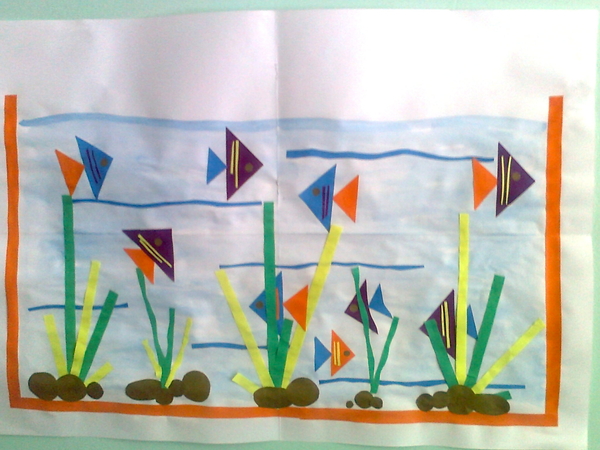 Приложение 2«Жар птица»Программное содержание:Развивать мелкую моторику, освоение техники симметричного, силуэтного вырезывания, используя разнообразные способы прикрепления материала на фон, для получения объемной аппликации.Материал: цветной картон, полоски цветной бумаги, конфетти, клей, клеевая кисть, ножницы, салфетка и др.Подготовительная работа: чтение русской народной сказки «Жар–птица и Василиса-царевна», П. П. Ершова «Конек–Горбунок» и др. Рассматривание иллюстраций, открыток с изображением птиц.Ход занятия:– Здравствуйте ребята. Сегодня занятие по аппликации начинается необычно. Я приглашаю вас на сказочную поляну, где собрались самые разные птицы, изготовленные взрослыми и детьми разными способами. Посмотрите и скажите, какие птицы собрались сегодня на поляне? Назовите их. А тех птиц, которых не назвали, где можно встретить? (ответы детей). Конечно в сказке. Поэтому их и называют – сказочные птицы.– Чем отличаются сказочные птицы от обычных.– А что у них общего?– Какие птицы сразу привлекают наше внимание и почему? (ответы детей).– На нашей поляне много птиц, настоящих и сказочных, но нет одной – Птицы Счастья. Люди верят, что на свете есть птица, приносящая на своих крыльях счастье, яркое и радостное как ее неповторимой красоты хвост. Как вам кажется, как она выглядит? Закройте глаза и представьте свою Птицу Счастья. Что вы видите? Опишите. (ответы детей).– Предлагаю вам, ребята, сделать аппликацию «Птица Счастья» (дети проходят и садятся за столы).– Вы правильно заметили, ребята, что при всем разнообразии птиц, они имеют много общего. Все птицы, и сказочные и реальные имеют одни и те же части тела (туловище, голову, хвост и т. д.). Сейчас я покажу вам, как можно вырезать силуэт птицы без хвоста – его мы сделаем потом.– Силуэт можно вырезать из бумаги сложенной пополам. Кто подскажет, как правильно складывать бумагу пополам, и за какую сторону держать заготовку? (ответы детей и показ воспитателем последовательности вырезывания).– Вырезать начинаю с туловища. Держу заготовку за линию сгиба горизонтально. Ставлю ножницы на левый нижний угол и вырезаю полуовал (большую горку) примерно до середины заготовки. Затем режу прямо – это шея. Шея переходит в голову (маленькая горка) и заканчивается острым клювом. Посмотрите на схему и еще раз запомните последовательность вырезывания контура (дети самостоятельно вырезают силуэт птицы).– Тело птицы мы приклеим к листу, а шея и голова будут свободно обращены вперед. Так мы получим не плоское, а объемное изображение, что придаст нашей птице живость. Птица важно склонила голову и, кажется, что она вот–вот сойдет с листа и упорхнет.– Теперь нам остается дополнить изображение. А главное украшение любой волшебной, сказочной птицы – это ее хвост. Как вы будете его изображать, зависит от вашего замысла. Подбор цветов, их сочетание; форма перьев и украшение птицы – все это ваше желание. У каждого получится своя, неповторимая Птица Счастья. Чем необычнее, интереснее будет птица, тем больше радости и счастья она принесет. (самостоятельная творческая деятельность детей, организация выставки).– Ребята, у нас получилась целая стая Птиц Счастья. Давайте рассмотрим птиц, полюбуемся ими (рассматривание и анализ детских работ).– Ребята, Птица Счастья несет на своих крыльях удачу в делах, радость, мир доме – все самое хорошее. Вы можете подарить ее тому, кому захотите. Не случайно поется в одной замечательной песне:Мы желаем счастья вам,
Счастья в этом мире большом.
Как солнце по утрам,
Пусть оно заходит в дом.
Мы желаем счастья вам,
И оно должно быть таким –
Когда ты счастлив сам,
Счастьем поделись с другим!– Удивительно, ребята, но чем больше мы дарим счастья другим, тем больше его становится у нас. Кому хотите подарить свою птицу, с кем поделитесь своим счастьем? (ответы детей)– Чему мы научились на этом занятии?– Вам понравилось?Приложение3«Веселые портреты»Программное содержание:Учить составлять портрет из отдельных частей (овал – лицо, полоски или  вата – причёска). Развивать мелкую моторику, внимание; развитие мелкой моторики рук. Воспитывать самостоятельность при выборе материала, аккуратность при работе с клеем. Воспитывать умение взаимодействовать с коллективом.Материалы: картон белый и цветной для фона портретов; цветная бумага, вата, салфетки, макароны  для причёсок; клей, клеевые кисточки, ножницы, клеёнка; у воспитателя заготовленные образцы портретов.Содержание:Воспитатель говорит детям:– Ребята! А вы знаете, что у нас в гостях сегодня очень необычные мальчики и девочки? (нет) Да, они из сказочной страны »Макатаки». Вы слышали когда-нибудь о такой стране? (нет) Это не простая страна и ребята оттуда очень бы хотели с вами познакомиться и подружиться. А вы бы, ребята, хотели на них посмотреть? (Да) К сожалению, сами они к нам приехать не смогли, но они прислали нам свои портреты и сейчас мы на них посмотрим! 
(Воспитатель подходит к фланелеграфу на котором прикреплены закрытые от детей портреты и по очереди открывает их, рассказывая о каждом ).(1 – девочка из макарон) Ой, посмотрите ребята, какая весёлая девочка! А что в ней есть необычного? (Волосы, причёска…) Да, правильно! Смотрите как необычно!(2 – мальчик из салфетки) А это какой интересный мальчик! У него причёска отличается от девочки? А из чего у него волосы?(3 – девочка из ваты) А эта девочка тоже отличается от других? Что же у неё необычного?(4 – мальчик из полос бумаги) Ещё один мальчик! Догадались из чего у него причёска? Молодцы!(5 – девочка из рваной бумаги) И последняя девочка и тоже другая!–   Понравились, вам ребята, наши гости? Встречали ли вы когда-нибудь таких детишек? А давайте мы этим необычным деткам сделаем сюрприз! Смотрите (воспитатель показывает детям нарисованные лица детей без причёсок), у меня есть детки, но у них совершенно нет волос, нужно срочно сделать им красивые, модные причёски, как в сказочной стране «Макатаки»! Представляете, как обрадуются наши гости, когда увидят, сколько у них друзей!Воспитатель предлагает детям разнообразный материал, дети сами выбирает из чего они будет делать причёску. В конце занятия  – выставка портретов.Приложение 4«Банка варенья для Карлсона»Программное содержание:Развивать мелкую моторику рук.  Учить детей составлять композицию из аппликативных элементов на основе объединяющего образа. Показать рациональный способ вырезывания из бумаги, сложенной гармошкой или дважды пополам (ленточная аппликация). Развивать композиционные умения, чувство цвета. Воспитывать навыки организации и планирования работы.Предварительная работа. Освоение техники ленточной аппликации. Дегустация варенья, рассматривание разных банок варенья в магазине, кладовке, дома в холодильнике и пр.Материалы, инструменты, оборудование. Полоски и прямоугольники цветной бумаги, ножницы, клей, клеевые кисточки, салфетки, простые карандаши для прорисовки элемента, цветные карандаши и фломастеры для дополнения аппликации графическими элементами. Банки и баночки разной формы.Содержание занятия.Воспитатель проводит дегустацию варенья (игру Угадай на вкус). Спрашивает, кто из детей какое варенье любит (или какое варенье бывает – из каких ягод и фруктов). Интересуется, кто из литературных героев любил сладкое, вкусное, душистое варенье и предлагает детям сделать аппликации Банка варенья для Карлсона.Педагог напоминает детям рациональный способ вырезания из бумаги, сложенной гармошкой или пополам дважды–четырежды (в зависимости от мягкости бумаги).– Посмотрите. Я беру полоску бумаги, складываю пополам, ещё раз пополам, рисую какую-нибудь ягодку или фрукт, например, вишенку, чтобы не перерезать по бокам, где ягодка попадает на сгиб. Вырезаю, стараясь оставить неразрезанными румяные бока. Ягодки будто бы цепляются. А если перерезать рисунок на сгибах бумаги, ягодки разъединятся и хоровод не получится.Далее педагог спрашивает, как дети будут вырезать банку. После ответов детей уточняет способ вырезания из бумаги, сложенной пополам, и показывает разные варианты формы банок.Дети определяются со своими замыслами и сначала вырезают банку, а затем много ягодок или фруктов, чтобы наполнить ими банку. Вырезанные ягоды накладывают на банку, чтобы увидеть степень её заполнения. Готовя варенье, дети складывают полоски бумаги гармошкой или дважды пополам, рисуют простым карандашом один элемент (к примеру, конфету, мячик, птичку, зонтик...), выводя некоторые элементы рисунка на сгибы, и показывают педагогу. Воспитатель проверяет, чтобы были зафиксированы детали на сгибах, напоминает, что на этом месте нельзя разрезать. Часть ягодок вырезают разрозненно, перерезав сгибы. (Эта работа может быть продолжена после занятия в самостоятельной художественной деятельности или на занятии в изостудии.]После занятия. В свободное время дети по своему желанию оформляют композицию Кладовочка Карлсона, который живёт на крыше.Чтение стихотворения Е. Стеквашовой Компот.Приложение 5«Машины на улицах города»Программное содержание:Развивать мелкую моторику. Учить детей передавать форму и взаимное расположение частей разных машин. Закрепить различные приемы вырезывания по прямой, по кругу; аккуратное наклеивания. Создание атмосферы для коллективной работы. Развивать образное мышление, воображение, развитие мелкой моторики рук.Методика проведения занятия:Это занятие является продолжением коллективной работы «Дома на нашей улице». Спросить у детей чего не хватает на волшебной улице с домами. Уточнить, как можно вырезать машины. Каждый ребенок сам наклеивает изображение, затем находит место в общей композиции.Все вместе рассматривают картину, придумывают чем еще можно дополнить (трава, деревья, солнце и т. д.)Материалы:Наборы цветной бумаги, ножницы, клей, кисть для клея, салфетки для каждого ребенка.Во время аппликации проводится пальчиковая гимнастка: «Транспорт» раз кружочек, два- кружочек, раз – шажок, два – шажок. Наши пальчики шагают, на кружочек наступают. Раз, два, три, четыре, пять. Пальцы будут отдыхать.Приложение 6«Мое любимое животное»Программное содержание:Развивать мелкую моторику. Учить детей передавать форму и взаимное расположение фигуры животного. Закрепить различные приемы вырезывания по прямой, по кругу; аккуратное наклеивания.   Развивать образное мышление, воображение, развитие мелкой моторики рук.Учили детей передавать в аппликации  характерные особенности  животного методом обрывания маленьких кусочков бумаги от целого листа. Развивали творчество, образное представление. Развивали композиционные умения и мелкую моторику рук.Материал: игрушка котенок-бибабо, текст рассказа А. Дмитриева »Бездомная кошка», лист ватмана, бумажные заготовки для детей, клей, салфетки.Ход: Воспитатель: сегодня по дороге в детский сад я увидела маленького котеночка. Он жался к дому и жалобно мяукал. Мне стало его жалко и я взяла его с собой. Вот он (показывает игрушечного котенка - бибабо). У нас в группе котенок согрелся, сейчас мы с вами его »покормим».-Ребята, у кого из вас живут дома коты или кошки? Расскажите о них: как вы их назвали, какие они, чем любят лакомиться, как играют, как вы за ними ухаживаете (рассказы детей).-Посмотрите, пока мы рассказывали, наш котенок загрустил. Это и понятно. Нас много. Мы все играем вместе, нам весело, а котенок один. Но что же делать? Чем мы можем помочь котенку (предложения детей?-Ребята, вы правы, надо сделать нашему котенку друга! Вместе веселей. Но делать его мы будем необычным способом. Вы вырежете много-много кружочков, и потом из них составим изображение котенка.Воспитатель напоминает, как вырезать круг из квадрата, как можно вырезать одновременно несколько кружков; говорит о технике безопасности при работе с ножницами. По окончании все вместе составляют изображение.Пальчиковая гимнастика/Вышла кошечка вперед (указательный палец и мизинец правой руки согнуты вверху, остальные пальцы прижаты к ладони, большой палец согнут сверху)К нам идет, хвостиком играет (левой ладонью машем у основания правой кисти)Ей навстречу из ворот (большие пальцы обеих рук- вверх, внутренняя сторона ладоней к себе, остальные пальцы в горизонтальном положении вместе, кончики средних пальцев соприкасаются)Две собаки выбегают (указательные пальцы и мизинцы обеих рук подняты вверх, остальные прямые пальцы соединены вместе)/-А теперь я хочу прочитать вам рассказ о бездомной кошке (А. Дмитриева).-Однажды я встретил бездомную кошку.-Как ваши дела?-Ничего. Понемножку.-Я слышал, что вы тяжело заболели.-Болела.-Так, значит, лежали в постели?-Лежала на улице много недель. Бездомной мне негде поставить постель.Подумал я: »Странно, что в мире огромном нет места собакам и кошкам бездомным».-Вы слышите, кошка, пойдемте со мной. Темнеет, а значит, пора нам домой.Спешил я, она отставать не хотела и рядом со мною тихонечко пела. »О чем она пела?» Наверно, о том, что каждому нужен свой собственный дом.Итог/ Воспитатель: наш котенок говорит нам спасибо, мы очень ему помогли. Давайте, оставим его и друга у нас в группе. Здесь им будет хорошо, скучно не будет. А вы, когда придете домой, обратите внимание на своих любимых животных. Ведь они вас ждут целый день, наверно, хотят поиграть с вами. Мы в ответе за тех, кого приручили. Приложение 7«Цветные ладошки»Программное содержание:Развивать мелкую моторику.  Закрепить различные приемы вырезывания по прямой, по кругу; аккуратное наклеивания.   Развивать образное мышление, воображение, развитие мелкой моторики рук.  Формировали умение вырезать изображение по сложному контуру (кисть руки). Вызвали интерес к собственной руке. Развивали воображение. Развивали композиционные умения и мелкую моторику рук.Материалы и оборудование: цветная бумага; ножницы; клей; клеевые кисточки; краски; кисточки; ватман.Ход работы.Дети выбирают понравившуюся цветную бумагу и на ней обводят по контуру карандашом свою ладошку с расставленными пальчиками.Далее дети аккуратно вырезают контур своей ладошки. Быстро справившимся детям предлагаю взять лист другого цвета и вырезать ещё разЗатем, когда все ладошки вырезаны, начинается самое интересное, ребята и воспитатель предлагают, обсуждают, дискуссируют на тему создания образа, коллективной работы. Предлагаю детям перенести «ручки» на большой лист белой бумаги, размещённым на столе и составляем из вырезанных силуэтов композицию. И наконец, всеобщими усилиями, нарисовав ствол дереву и подрисовав усики и тельце бабочке, создана композиция, образ последнего дня лета. Впоследствии этот способ можно иногда напоминать детям во второй половине дня, чтобы с небольшой группой детей ставить мини спектакли, героями которых будут раскрашенные руки (петух, бабочка, лохматый человек и т. д.)Приложение 8«Фартук для бабушки» Программное содержание:Развивать мелкую моторику.  Закрепить различные приемы вырезывания по прямой, по кругу; аккуратное наклеивания.   Развивать образное мышление, воображение, развитие мелкой моторики рук. На занятии продолжили учить детей резать по прямой линии короткие полосы,   украшать предмет прямоугольной формы цветными полосками, составляя узор из  элементов коми орнамента.Развивали композиционные умения и мелкую моторику рук.Материалы: 1.Картон разного цвета. 2.Салфетки бумажные белого цвета, бумага цветная. 3.Кисти клеевые, клеенки, салфетки, ножницы, простые карандаши. 4.Клей ПВА.Ход занятия.Воспитатель: Ребята, отгадайте загадки:- Кто рукавички нам теплые вяжет?Сказочку добрую кто нам расскажет?Вкусный-превкусный пирог испечет?И колыбельную песню споет? (Бабушка)- Кто ставит на пятку заплатку,Кто гладит и чинит белье? (Бабушка.) Кто дом поутру прибирает,Обед приготовит нам? (Бабушка.) С внучатами кто играет,Успеет и тут, и там? (Бабушка.)- Расскажите о своих бабушках, чем они занимаются дома, какие у них заботы?  Воспитатель читает стихотворение:Бабушка – это сама доброта.Там где она, там уют, чистота.Вкусные блинчики и пирожки.Буйная зелень, с цветами горшки.Бабушка – это волшебная сказка.Мудрость, забота и нежная ласка.- Бабушка... У каждого из нас с этим, словом связаны воспоминания о своём детстве. Мы помним добрые глаза, тёплую улыбку и ласковые руки, которые гладили нас по головке или протягивали удивительно вкусный пирожок. Первую колыбельную песню в своей жизни, первую сказку многие из нас, конечно, услышали из уст своих бабушек. Сколько тепла, внимания, любви и ласки отдают своим внукам наши бабушки! Они очень добрые и мудрые, учат нас только хорошему - доброте, вежливости. Бабушки прожили долгую жизнь, много испытаний выдержали они. К их советам надо внимательно прислушиваться.   Давайте сделаем нашим бабушкам подарок в честь праздника! А делать мы будем с вами праздничный фартук. Для этого нам необходимо:Сложить цветной картон пополам, как открытку. Обвести по трафарету фартук, вырезать.Сложить цветную бумагу пополам, вырезать карман для фартука.Обвести по трафарету ложку с вилкой.Вырезать из цветной бумаги украшения и завязки для фартука.Из салфетки, сложенной несколько раз, вырезать цветок и сделать его объемным, приподнимая лепестки.Аккуратно наклеить все элементы.Работы детей вывешиваются на магнитную доску.Воспитатель: Дети, как вы думаете, какая работа самая аккуратная? Почему вы так думаете? Приложение 9«Загадки»Программное содержание:Развивать мелкую моторику.  Закрепить различные приемы вырезывания по прямой, по кругу; аккуратное наклеивания.   Развивать образное мышление, воображение, развитие мелкой моторики рук. Упражняли детей в создании изображений различных предметов из разных геометрических фигур, преобразовании фигур путем разрезания по прямой по диагонали  квадрата на несколько частей. Развивали композиционные умения и мелкую моторику рук.Материалы: заготовки из цветной бумаги: прямоугольник - 1 шт., круг - 2 шт., треугольник - 1 шт., квадрат - 2 шт. ; кисть, подставка для кисти, ножницы, клей, ,белая бумага формата 1/2 А4.Ход занятия.Воспитатель: Ребята, как вы думаете, о чём я сейчас говорю?Когда ее не знают, она бывает нечто,А когда ее узнают, она перестает быть тем, чем была.Ответы детей: правильный ответ - о загадке.Воспитатель: Мы сегодня с вами будем загадывать необычные загадки. А необычны они потому, что мы сами попытаемся их «изготовить».Воспитатель: Прежде чем приступить к делу, ответьте мне ещё на такой вопрос: почему загадку назвали именно загадкой?Ответы детей.Воспитатель: Правильно, именно потому, что ответы на неё знают не все.И для того чтобы её отгадать, нужно хорошо подумать.Для «изготовления» наших загадок понадобится следующее:-Какие геометрические фигуры вы видите? (прямоугольник, квадраты, круги, треугольник)-Сколько их? (6)Воспитатель: Ребята, эти фигуры вы можете разрезать на несколько частей, по вашему усмотрению.Итак, давайте повторим, чем мы сейчас займёмся:Шаг 1 - вначале хорошенько подумаем, что мы можем изготовить из этих фигур? (никому не говорим)Шаг 2: Аккуратно выполним работу.Шаг 3: Самый важный - разгадаем загадки, «изготовленные» каждым из нас.Приступаем к работе.Итог работы.Вот, что у нас получилось.Давайте отгадаем? Приложение 10«Вырежи и наклей, какую хочешь картину»Программное содержание:Развивать мелкую моторику.  Закрепить различные приемы вырезывания по прямой, по кругу; аккуратное наклеивания.   Развивать образное мышление, воображение, развитие мелкой моторики рук. Закрепляли у детей ранее усвоенные приемы вырезывания. Воспитывали активность, самостоятельность, творчество. Развивали композиционные умения и мелкую моторику рук.Ход занятия.Воспитатель. Здравствуйте, дети. Сегодня у нас необычное занятие. Это потому, что сегодня вы сами будите вырезать и наклеивать какую хотите картину. А для того чтобы начать нашу работу скажите мне, пожалуйста, какое сейчас время года? Ответы детей.Воспитатель. Конечно, зима. Мне хотелось бы познакомить вас с очень красивым стихотворение А. С. Пушкина «Вот север, тучи нагоняя…»Вот север, тучи нагоняя,Дохнул, завыл – и вот самаИдет волшебница-зима,Пришла, рассыпалась; клокамиПовисла на суках дубов,Легла волнистыми коврамиСреди полей вокруг холмов.Брега с недвижною рекоюСравняла пухлой пеленою;Блеснул мороз, и рады мыПроказам матушки-зимы.- Дети, скажите, как описывает зиму этот известный поэт? Ответы детей.Воспитатель. Ребята, недавно мы праздновали праздники Новый год и Рождество, а также отдыхали на каникулах. Все впечатления, полученные вовремя праздников и каникул, вы можете отразить в своих работах, используя цветную бумагу, ножницы, клей кисточки и салфетки. Вам также могут помочь представленные картины на доске. Давайте их внимательно рассмотрим.Дети внимательно рассматривают картины. Дети описывают картины, составляя по два, три предложения.Воспитатель. Вот мы и рассмотрели картины, вспомнили праздники и выходные. Я думаю, что каждый из вас уже придумал, что он хочет выполнить. А перед тем как начать работу давайте немного отдохнём.Вот под елочкойВот под елочкой зеленой (Встали.)Скачут весело вороны: (Прыгаем.)Кар-кар-кар! (Громко.) (Хлопки над головой в ладоши.)Целый день они кричали, (Повороты туловища влево-вправо.)Спать ребятам не давали: (Наклоны туловища влево-вправо.)Кар-кар-кар! (Громко.) (Хлопки над головой в ладоши.)Только к ночи умолкают (Машут руками как крыльями.)И все вместе засыпают: (Садятся на корточки, руки под щеку — засыпают.)Кар-кар-кар! (Тихо.) (Хлопки над головой в ладоши.)Воспитатель. А сейчас отгадайте мои загадки.1. Во дворе замерзли лужи,Целый день поземка кружит,Стали белыми дома.Это к нам пришла. (Зима)2. Вот какие чудеса:Стали белыми леса,Берега озер и рек.Что случилось? Выпал (снег)3. С неба звездочки летятИ на солнышке блестят.Точно в танце балеринки,Кружатся зимой. (снежинки)4. Зацепилась за карниз,Головой свисает внизАкробатка-крохотулька,Зимний леденец  (сосулька)5. Меня не растили - из снега слепили.Вместо носа ловко вставили морковку.Глаза - угольки, руки - сучки.Холодная, большая, кто я такая? (Снежная баба)6. Человечек непростой:Появляется зимой,А весною исчезает,Потому, что быстро тает. (Снеговик)7. Новогодняя принцесса,Вся в гирляндах и шарах,Принесенная из леса,Добрым папой на плечах.Платьице в иголочкахИ зовусь я. (Ёлка)Воспитатель. Молодцы, все загадки отгадали. А теперь пора приступить к выполнению своей задуманной картины.Дети выполняют работы.Воспитатель. Какие красивые ёлки, снеговики и снежные бабы получились. А теперь, сделаем выставку для вашим мам.Ребята, скажите, понравилось ли вам занятие? Чем оно вам понравилось? Легко или тяжело выбирать сюжет для своей картины. Чем занимались на занятии?Ответы детей.№ п/пИмя ребенкавозраст1Алеша Т.5 лет 4 мес.2Василиса А.5 лет 4 мес.3Вероника П.5 лет 6 мес.4Гордей К.5 лет 1 мес.5Даша К.6 лет 3 мес.6Ира М.5 лет 7 мес.7Карина К.5 лет 7 мес.8Кристина К.5 лет 4 мес.9Катя Ч.5 лет 9 мес.10Максим Т.5 лет 4 мес.№ п/пИмя ребенкааппликациярисованиелепкауровень1Алеша Т.210средний2Василиса А.111низкий3Вероника П.201средний4Гордей К.030низкий5Даша К.111низкий6Ира М.120низкий7Карина К.211средний8Кристина К.120низкий9Катя Ч.201средний10Максим Т.210средний№ п/пИмя ребенкаМелкая моторикаМелкая моторикаСумма балловСредний баллУровень№ п/пИмя ребенкаПЛСумма балловСредний баллУровень1Алеша Т.2242средний2Василиса А.1231,5низкий3Вероника П.2242средний4Гордей К.1121низкий5Даша К.1231,5низкий6Ира М.1121низкий7Карина К.1121низкий8Кристина К.1231,5низкий9Катя Ч.1121низкий10Максим Т.1231,5низкий№ п/пИмя ребенкаВырезывать по шаблонуВырезывания геометрических фигурВырезывание гармошкойВырезывание по линии сгибасуммаСреднийбаллуровень1.Алеша Т.121261.5низкий2.Василиса А.3333123высокий3.Вероника П.121261,5низкий4.Гордей К.222392,3средний5.Даша К.222282средний6.Ира М.112151,3низкий7.Карина К.3233112,8высокий8.Кристина К.2223112,8высокий9.Катя Ч.222392,3средний10.Максим Т.111251,3низкий№ п/пИмя ребенкаОриентируется с правой стороныОриентируетсяс левой стороныОриентируетсяпо центруОриентируетсяот центраСумма балловСредний баллуровень1Алеша Т.212161.5низкий2Василиса А.3332112.8высокий3Вероника П.112151.3низкий4Гордей К.123171.8средний5Даша К.223182средний6Ира М.112151.3низкий7Карина К.3332112.8высокий8Кристина К.223292.3средний9Катя Ч.223292.3средний10Максим Т.112151.3низкий№ п/пИмя ребенкаНанесение клеяИспользование салфеткиУмение правильно держать кистьСумма балловСредний баллУровень1.Алеша Т.12251,7средний2.Василиса А.33393высокий3.Вероника П.12251,7средний4.Гордей К.21251,7средний5.Даша К.21251,7средний6.Ира М.12151,7средний7.Карина К.33393высокий8.Кристина К.22372,3средний9.Катя Ч.22262средний10.Максим Т.12251,7средний